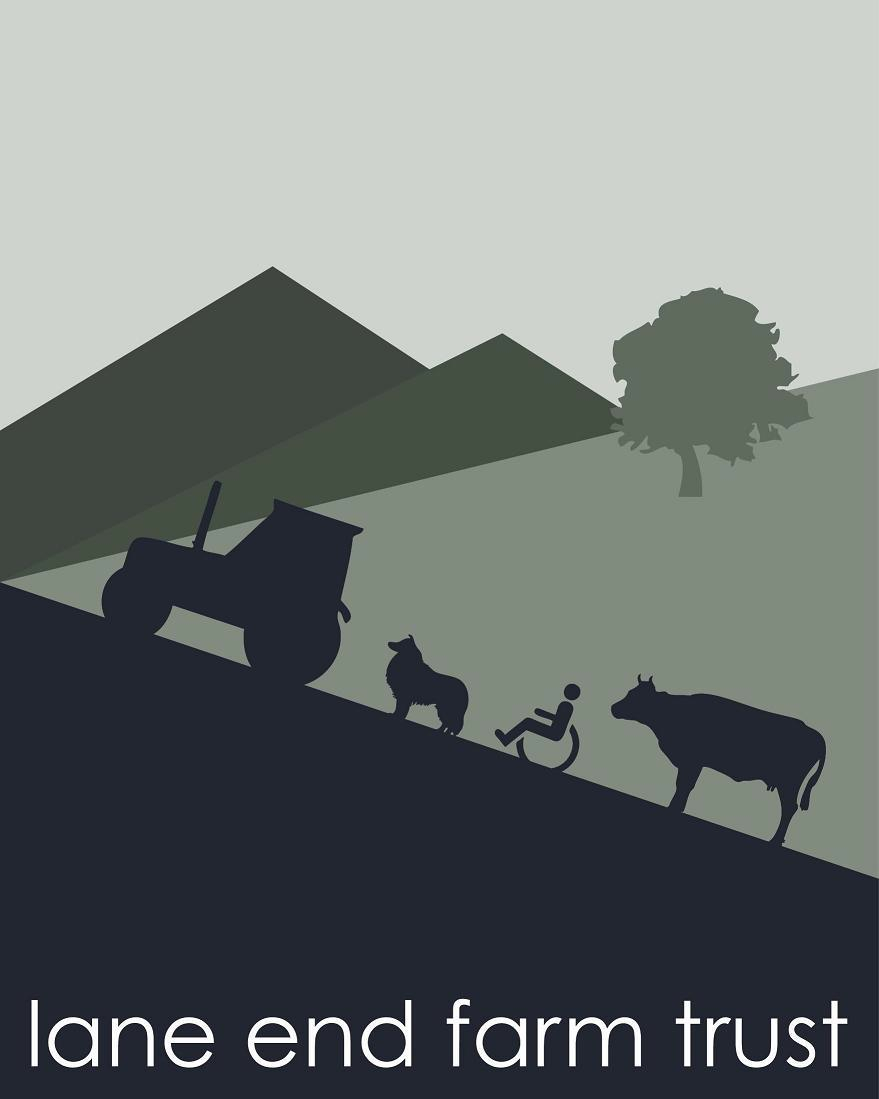 LANE END FARM TRUSTEnvironmental PolicyEnvironmental Policy StatementAt Lane End Farm Trust we recognise that all our activities have environmental impacts.  Our organisation has a role to play in protecting the environment and can make a difference.Staff, Trustees and Volunteers will consider the effects of their activities on the local and global environment and take appropriate action to minimise use of resources.  All stakeholders will be encouraged to undertake actions, as outlined in the Environmental Procedures for Lane End Farm Trust, which aim to minimise environmental impact at a local level.It is our intention to:1.  Comply with and aim to exceed all relevant environmental legislation and regulations and with other requirements and standards to which we subscribe (see Appendix 1 of Procedures)2.  Set ourselves targets with accompanying procedures which address any of our activities, products and services that have significant environmental impacts.Our main objectives are to continue to minimise:our waste and pollutionour use of energy and waterour need to travel by carour purchasing of products and services with a high environmental impact3.  Ensure all staff, trustees and stakeholders are fully aware and compliant with this environmental policy.4.  This policy will be maintained and reviewed with performance targets being reviewed annually.ENVIRONMENTAL PROCEDURES Minimising Waste: Reduce, reuse and recycleETHICAL PURCHASING AND PROCUREMENT  REDUCING ENERGY AND WATER CONSUMPTION RAISE AWARENESS OF ENVIRONMENTAL IMPACTSAppendix 1Duty of Care LegislationThis outlines all environmental legislation which will come into force in the near future:Control of Pollution Amendment Act 1989Environmental Protection Act 1990Controlled waste Regulations 1991Environmental protection Duty of Care Regs 1991    amendments 2003Hazardous waste Regulations 2005The following items are controlled by regulations and must be disposed of correctly:BatteriesElectronic and electrical equipmentOzone depleting substancesEnd of life vehiclesPackagingSee www.netregs.gov.uk for further informationSignature: Alison Fox                         					Date: 3rd February 2020Print Name:  Alison Fox        		Position in Company: Business ManagerActionWhat needs to be done to make this happen?Who is responsible for making these things happen?Photocopy and print where possible, double sided Review of copying All staff                                       Print and copy documents on recycled paper where possiblePaper is available in printerAll staffSend and receive information by email where possible and only print emails where necessaryAll to implementAll staff/TrusteeRe-use scrap paper for notes and drafts and re-use envelopesPaper/envelopes available in officeAll staffUse small brown or white DL envelopes where possible, preferably made from recycled materialsStaff made aware at inductionAll staffChoose refillable productsLook for such products when making an orderBusiness Support OfficerRecycle toner cartridges, batteries and other equipment in a responsible mannerIdentify where equipment can be recycledBusiness Support OfficerUse mugs, glasses rather than disposable cups.  Available in the kitchen areaAll staff/TrusteesACTIONWhat needs to be done to make this happen?Who is responsible for making these things happen?Buy Fair-trade, organic and/or locally produced products where possible for staff use Monitor purchases Business Support OfficerContinue to bank with an ethical organisation Review banking practice as necessaryBusiness Support OfficerUse ecological cleaning products and refill bottles where appropriateBusiness Support OfficerACTIONWhat needs to be done to make this happen?Who is responsible for making these things happen?Turn off lights when not in useRemind staff to carry this outAll staffTurn off computers, printers and other peripherals when not in use.  Don’t leave on standby.Remind staff to carry this outAll staffOnly fill kettle with sufficient water for number of drinks being madeRemind staff to carry this outAll staffACTIONWhat needs to be done to make this happen?Who is responsible for making these things happen?Encourage staff, trustees, volunteers and stakeholders to participate in developing and carrying out environmental practicesReview progress at meetingsAll staffPrepare an induction checklist for new staff, trustees and volunteers which included environmental proceduresIncorporate list into induction packBusiness Support Officer